Spiel und Spass, Dienstag, 13. Okt, 14.00-16.00 Uhr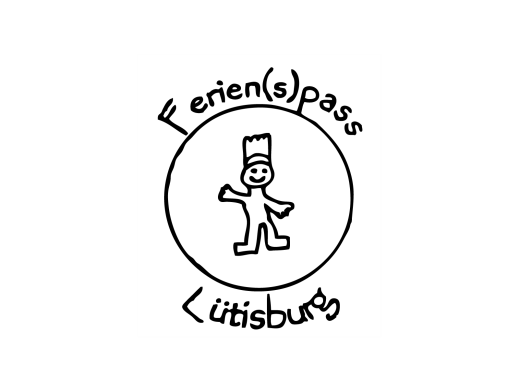 Fabienne Rutz, Turnhalle LütisburgZuständige Betreuerin:	Lydia Rutz 071 930 08 75 Notfallnummer:	079 429 90 34 Das Abschlussfest am Freitag findet leider NICHT statt. 1AureliaHaas3. Klasse2LindaLooser5. Klasse3SelinaLandtwing3. Klasse4NourinaBensbaa4. Klasse5LillyFäh5. Klasse6LaurenKoller5. Klasse7LucaCantele1. Oberstufe8SofiaBürge3. Klasse9RobinStucki5. Klasse10LorinScherrer6. Klasse11SimonSiwinski3. Klasse